Уважаемые родители!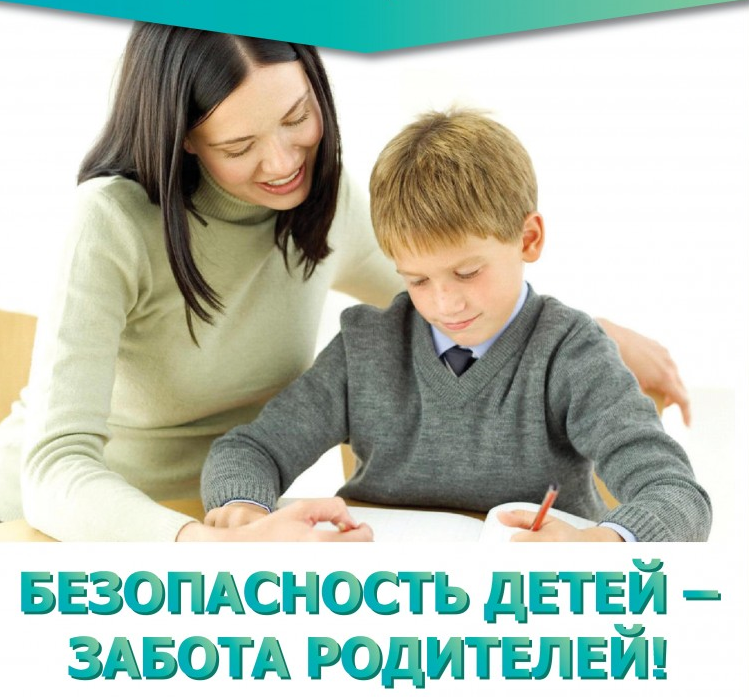 Мы убеждены, что вы поддержите нас в стремлении уберечь детей от опасностей, которые подстерегают их. Верим, что вы и дальше будете уделять большое внимание привитию своему ребенку навыков безопасности.Мы заинтересованы в сохранении жизни и здоровья всех членов вашей семьи, но безопасность во многом зависит от вас самих!Вместе научим ребенка безопасно жить в этом мире!Правила безопасностиЧтобы уберечь своего ребенка от беды, следует, прежде всего, научить его распознавать опасность. Чтобы завоевать детское внимание, преступники представляются людьми творческих, увлекательных профессий: режиссер, фокусник, спортсмен. Набор предлогов для обращения довольно стандартен. Их цель — заинтриговать ребенка. Мальчику расскажут, что неподалеку лежит ничей самокат или робот. Девочке предложат посмотреть какое-нибудь животное, постараются надавить на жалость, сказав, что за углом лежит щенок с перебитой лапкой.Ребенка нужно научить следующим правилам безопасности при общении с посторонними:Всегда играй в компании друзей.Никогда не принимай подарки (сладости) от незнакомцев без разрешения родителей.Никогда не соглашайся куда-либо идти в сопровождении незнакомых людей, не садись в автомобиль с незнакомым человеком. Кричи изо всех сил, если кто-то просит тебя об этом, немедленно расскажи родителям.Никогда не позволяй кому-то прикасаться к тебе. Сразу расскажи об этом родителям.Для детей школьного возраста: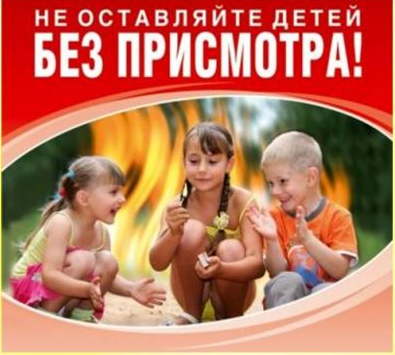 Не обсуждай своих проблем с незнакомыми и малознакомыми людьми.Если кто-то пытается ворваться в квартиру, звони в полицию, а затем открой окно и зови на помощь.Если люди в автомобиле спрашивают тебя, как куда-нибудь доехать, не подходи близко и не соглашайся сопровождать их.Ребенка нужно научить следующим правилам пожарной безопасности дома:Не оставляйте без присмотра детей дошкольного и младшего школьного возраста, не позволяйте им пользоваться легковоспламеняющимися материалами;Следите за газовыми и электрическими приборами.Не играть с легко воспламеняющимися предметами и жидкостями (спички, зажигалки, аэрозоли и т.д.);Не поворачивать вентили газовой плиты и колонки;Не трогать режущие и колющие предметы (ножи, ножницы, иголки и т.д.).В случае обнаружения пожара незамедлительно звоните 01.Меры безопасного поведения при работе с Интернетом:Объясните детям, что общаться и вести себя в социальной сети необходимо так же осторожно, как и в реальной жизни.Запретите детям оставлять в публичном доступе или отправлять незнакомцам по почте контактную информацию (телефон, адрес).Объясните детям, что нельзя соглашаться на уговоры незнакомых людей о личной встрече. Подобные предложения лучше игнорировать, общение со слишком настойчивым человеком прекратить.Просматривайте сайты, которыми часто пользуется ваш ребёнок, с целью недопущения вовлечения ребёнка в неформальные организации.Родителям можно посоветовать следующее: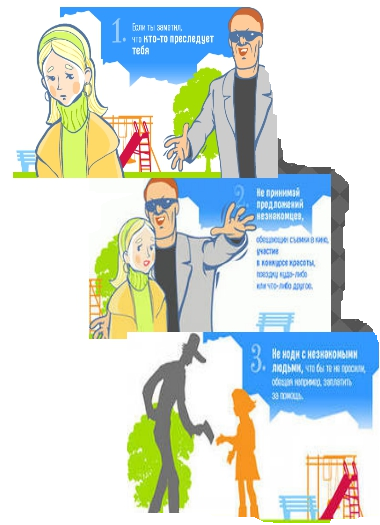 Убедитесь, что ваши дети знают телефон полиции, скорой помощи, пожарной службы, адрес. Отрепетируйте, как нужно разговаривать с дежурным, чтобы в нужный момент ребенок не растерялся.Научите правилам безопасности дома и на улице.Всегда знайте, где ваши дети, и они пусть всегда знают, где вы.Никогда не пишите имя вашего ребенка на одежде, портфеле, велосипеде.Научите ребенка в случае, если он потерялся, ждать вас в том месте, где вы расстались, и никуда не уходить ни с кем, ни под каким предлогом.Всегда записывайте адреса и телефоны всех друзей вашего ребенка, а также телефоны (рабочие и мобильные) их родителей.В случае возникновения неприязни между вашим ребенком и еще кем-либо обязательно выясните ее причины, постарайтесь уладить конфликт или избавьте ребенка от любого возможного контакта с источником неприязни.Никогда не пренебрегайте детскими опасениями, даже если вам кажется, что они мнимые. Убедите ребенка, что вы всегда придете на помощь, что бы ни произошло.Памятка по безопасности детей (для родителей) от педагога – психолога	1. Говорите о безопасности в доверительной манере. Не пугайте ребенка, когда говорите о правилах безопасного поведения.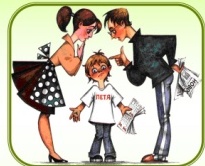 	2. Развивайте у ребенка привычку говорить открыто о том, что его беспокоит или пугает. Не шутите над страхами ребенка.	3. Приучите ребенка к тому, что его тело является его собственностью, и никто не имеет право трогать его. Если какие-то прикосновения вызывают у него дискомфорт, ребенок должен об этом Вам рассказать.	4. Объясните ребенку кто такой «опасный незнакомец». Это человек, который может выглядеть как любой другой человек, но пытается обмануть ребенка или заставить его сделать плохие вещи. «опасный незнакомец» может предложить ребенку пойти с ним (посмотреть щенка, попугая и т.д.), обещать конфеты или деньги, попросить проводить куда-то. О таких случаях ребенок должен сразу рассказать родителям. А родители должны сообщить в правоохранительные органы!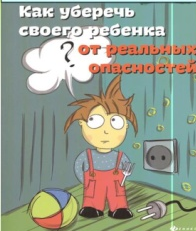 	5. Если посторонний человек просит у ребенка помощи, ребенок должен позвать на помощь знакомых взрослых.	6. Если ребенок чувствует угрозу, исходящую от постороннего человека, он должен незамедлительно убежать или громко крикнуть «НЕТ». Если ребенка насильно ведут куда-то за руку, он должен кричать: «ЭТО НЕ МОЙ ПАПА/НЕ МОЯ МАМА».	7. Придумайте секретное слово опасности. Если ребенок произносит его Вам в телефонном разговоре – значит, у него неприятности, и он нуждается в помощи.	8. Никогда не маркируйте одежду и вещи метками с именем ребенка. Злоумышленник может воспользоваться информацией.	9. Научите ребенка тому, что в случае потери в людном месте он всегда может обратиться за помощью к полицейским, врачам скорой помощи и другим людям в форме. Ребенок не должен стесняться или бояться просить помощи.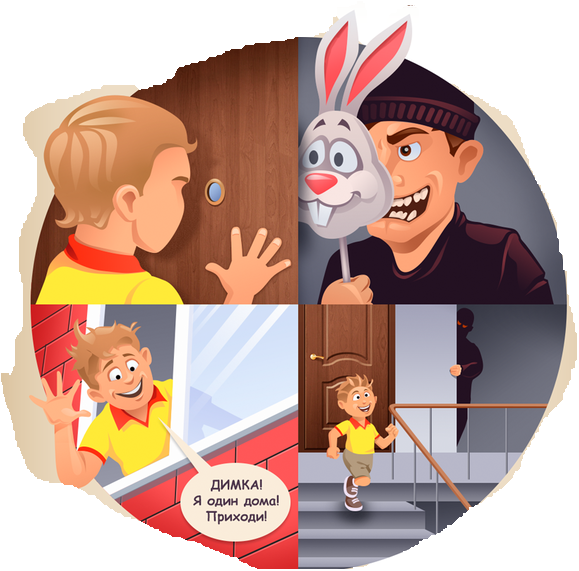 	10. Выучите с ребенком наизусть Ваш адрес.	11. Если Ваш ребенок уходит из дома один, обязательно научите его говорить о том, куда он идет и сообщать о том, что он пришел туда, куда отправился.	12. В случае если к Вам в гости пришли друзья ребенка, сообщите их родителям о том, что дети находятся у Вас до вечера, договоритесь с родителями о том, заберут ли они ребенка сами или Вы его проводите до дома.	13. В случае если на улице Вы увидите одинокого ребенка, обязательно предложите ему помощь. Спросите, не потерялся ли он.	14. Все это лучше делать спокойно, тогда ребенок быстрее усвоит информацию и объяснит, в чем 